YAKIN DOĞU ÜNİVERSİTESİ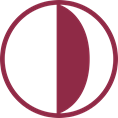 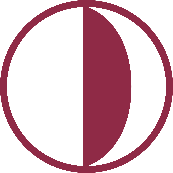 SAĞLIK BİLİMLERİ FAKÜLTESİFİZYOTERAPİ VE REHABİLİTASYON BÖLÜMÜ2022 – 2023 GÜZ DÖNEMİDERS PROGRAMII. SINIFYAKIN DOĞU ÜNİVERSİTESİSAĞLIK BİLİMLERİ FAKÜLTESİFİZYOTERAPİ VE REHABİLİTASYON BÖLÜMÜ2022 – 2023 GÜZ DÖNEMİDERS PROGRAMIII. SINIFYAKIN DOĞU ÜNİVERSİTESİSAĞLIK BİLİMLERİ FAKÜLTESİFİZYOTERAPİ VE REHABİLİTASYON BÖLÜMÜ2022 – 2023 GÜZ DÖNEMİDERS PROGRAMIIII. SINIF GÜN/SAAT09.00 – 10.0010.00 – 11.0011.00 – 12.0012.00 – 13.0013.00 – 14.0014.00 – 15.0015.00 – 16.0016.00 – 17.0017.00 – 18.0018.00 – 19.00PAZARTESİFTR 111ISI IŞIK HİDROTERAPİMELİS BAĞKURSBF3-D3FTR 111ISI IŞIK HİDROTERAPİMELİS BAĞKURSBF3-D3ANA121İNSAN ANATOMİSİ IOKAN BİLGE(ONLİNE)ANA121İNSAN ANATOMİSİ IOKAN BİLGE(ONLİNE)SALI ÇARŞAMBAFTR 113FİZYOTERAPİ VE REHABİLİTASYON TERMİNOLOJİSİATAKAN BAKLACIEZ 3 D01FTR 113FİZYOTERAPİ VE REHABİLİTASYON TERMİNOLOJİSİATAKAN BAKLACIEZ 3 D01FZY 121İNSAN FİZYOLOJİSİ I GONCA İNANÇSBF3-D1 FZY 121İNSAN FİZYOLOJİSİ I GONCA İNANÇSBF3-D1 PERŞEMBEFTR 121REHABİLİTASYON VE ETİKATAKAN BAKLACIEZ2-D02FTR 121REHABİLİTASYON VE ETİKATAKAN BAKLACIEZ2-D02SBF101LİSANS EĞİTİMİ YETKİNLİKLERİVT1-D05SBF101LİSANS EĞİTİMİ YETKİNLİKLERİVT1-D05CUMASBF 121İLKYARDIMNİDA AYDIN (ONLINE)SBF 121İLKYARDIMNİDA AYDIN (ONLINE)SBF 155KENDİNİ TANIMA VE İLETİŞİM BECERİLERİ(ONLINE)SBF 155KENDİNİ TANIMA VE İLETİŞİM BECERİLERİ(ONLINE)SBF 155KENDİNİ TANIMA VE İLETİŞİM BECERİLERİ(ONLINE)CUMARTESİGÜN/SAAT09.00 – 10.0010.00 – 11.0011.00 – 12.0012.00 – 13.0013.00 – 14.0014.00 – 15.0015.00 – 16.0016.00 – 17.0017.00 – 18.0018.00 – 19.00PAZARTESİFTR217KLİNİK NÖROLOJİHÜSEYİN ÖZKADERSBF2-D12FTR217KLİNİK NÖROLOJİHÜSEYİN ÖZKADERSBF2-D12FTR213BEL BOYUN SAĞLIĞIATAKAN BAKLACISBF2-D09FTR213BEL BOYUN SAĞLIĞIATAKAN BAKLACISBF2-D09SALI FTR201NÖROFİZYOLOJİEZ3-D01FTR201NÖROFİZYOLOJİEZ3-D01BES201BESLENME İLKELERİVT2-D04BES201BESLENME İLKELERİVT2-D04FTR211SAĞLIKLI YAŞAM VE EGZERSİZATAKAN BAKLACI(ONLİNE)FTR211SAĞLIKLI YAŞAM VE EGZERSİZATAKAN BAKLACI(ONLİNE)ÇARŞAMBAFTR207ELEKTROTERAPİ ISERGEN SUMMAKOĞULLARIPRATİK SALONFTR207ELEKTROTERAPİ ISERGEN SUMMAKOĞULLARIPRATİK SALONFTR207ELEKTROTERAPİ ISERGEN SUMMAKOĞULLARIVT2-D04FTR207ELEKTROTERAPİ ISERGEN SUMMAKOĞULLARIVT2-D04FTR209 KİNEZYOLOJİVE BİYOMEKANİK IHASAN CELLATOĞLUSBF2-D10FTR209 KİNEZYOLOJİVE BİYOMEKANİK IHASAN CELLATOĞLUSBF2-D10SBF251NÖROANATOMİOKAN BİLGE(ONLINE)SBF251NÖROANATOMİOKAN BİLGE(ONLINE)PERŞEMBEFTR205MANİPULATİF TEDAVİ IHÜLYA ÖZBEŞERSBF2-D3FTR205MANİPULATİF TEDAVİ IHÜLYA ÖZBEŞERSBF2-D3FTR205MANİPULATİF TEDAVİ IHÜLYA ÖZBEŞERPRATİK SALONFTR205MANİPULATİF TEDAVİ IHÜLYA ÖZBEŞERPRATİK SALONCUMAFTR 203TEMEL ÖLÇME VE DEĞERLENDİRMEHÜLYA ÖZBEŞERSBF2-D10FTR 203TEMEL ÖLÇME VE DEĞERLENDİRMEHÜLYA ÖZBEŞERSBF2-D10FTR 203TEMEL ÖLÇME VE DEĞERLENDİRMEHÜLYA ÖZBEŞERPRATİK SALONFTR 203TEMEL ÖLÇME VE DEĞERLENDİRMEHÜLYA ÖZBEŞERPRATİK SALONCUMARTESİGÜN/SAAT09.00 – 10.0009.00 – 10.0010.00 – 11.0011.00 – 12.0012.00 – 13.0013.00 – 14.0014.00 – 15.0015.00 – 16.0016.00 – 17.0016.00 – 17.0017.00 – 18.0018.00 – 19.00PAZARTESİFTR301KLİNİK BİLİMLERMELİS BAĞKURSBF2-D09FTR301KLİNİK BİLİMLERMELİS BAĞKURSBF2-D09FTR301KLİNİK BİLİMLERMELİS BAĞKURSBF2-D09FTR301KLİNİK BİLİMLERMELİS BAĞKURSBF2-D09SALI FTR305ORTOPEDİK REHABİLİTASYONTUBA YERLİKAYASBF2-D11FTR305ORTOPEDİK REHABİLİTASYONTUBA YERLİKAYASBF2-D11FTR351GERİATRİK REHABİLİTASYONYELDA KINGIRSBF2-D3FTR351GERİATRİK REHABİLİTASYONYELDA KINGIRSBF2-D3FTR351GERİATRİK REHABİLİTASYONYELDA KINGIRSBF2-D3ÇARŞAMBAFTR309SPORDA FİZYOTERAPİYELDA KINGIRSBF2-D9FTR309SPORDA FİZYOTERAPİYELDA KINGIRSBF2-D9FTR309SPORDA FİZYOTERAPİYELDA KINGIRSBF2-D9FTR309SPORDA FİZYOTERAPİYELDA KINGIRSBF2-D9PERŞEMBEFTR303NÖROFİZYOLOJİK YAKLAŞIMLAR IZEHRA ENGİN AKIŞ(ONLINE)FTR303NÖROFİZYOLOJİK YAKLAŞIMLAR IZEHRA ENGİN AKIŞ(ONLINE)FTR303NÖROFİZYOLOJİK YAKLAŞIMLAR IZEHRA ENGİN AKIŞ(ONLINE)FTR303NÖROFİZYOLOJİK YAKLAŞIMLAR IZEHRA ENGİN AKIŞ(ONLINE)SBF301BIYOISTATISTIKİLKER ETİKANSALON 2SBF301BIYOISTATISTIKİLKER ETİKANSALON 2SBF301BIYOISTATISTIKİLKER ETİKANSALON 2SBF301BIYOISTATISTIKİLKER ETİKANSALON 2CUMAFTR307PEDİATRİK REHABİLİTASYONMELİS BAĞKURSBF2-D3FTR307PEDİATRİK REHABİLİTASYONMELİS BAĞKURSBF2-D3FTR307PEDİATRİK REHABİLİTASYONMELİS BAĞKURSBF2-D3FTR317SPORCU SAĞLIĞISERGEN SUMMAKOĞULLARISBF2-D9CUMARTESİFTR313ORTEZ VE PROTEZ REHABİLİTASYONUFİLİZ AZİZİ(ONLINE)FTR313ORTEZ VE PROTEZ REHABİLİTASYONUFİLİZ AZİZİ(ONLINE)FTR313ORTEZ VE PROTEZ REHABİLİTASYONUFİLİZ AZİZİ(ONLINE)FTR313ORTEZ VE PROTEZ REHABİLİTASYONUFİLİZ AZİZİ(ONLINE)FTR313ORTEZ VE PROTEZ REHABİLİTASYONUFİLİZ AZİZİ(ONLINE)